Notes: Waves and the Physics of LightWavesA 			 is a 						 which travels through a vacuum or medium (air, water, etc) that contains matterA wave transports 									Some waves do 						_______to travel in; they can travel even in the 									Example: 									Other waves 									to travel; they depend on the 									____________Example: 						What is light?Light: An 					 			 that is visible to the naked eye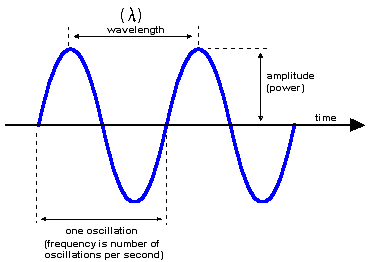 Waves have 3 components:1)					2)					3) 					AmplitudeAmplitude: is the 							from its resting positionIn other words, amplitude is a wave’s 					For light, this means its 					WavelengthWavelength: The wavelength of a wave is the 					 between a point on one wave and the same point on the next wave, eg. 							For visible light, the wavelength will indicate its 					_			 has the longest wavelength_			 has the shortest wavelengthThe colours we see are only a small part of the electromagnetic spectrumWe call this the 									We also have other types of waves that we cannot seeExample: FrequencyFrequency:  												Measured in Hertz (Hz) = wavelengths/secNote: wavelength and frequency are relatedThe 				 the wavelength, the 				 the frequencyThe 				 the wavelength, the 				 the frequencyClassification on the Electromagnetic SpectrumTypes of WavesTransverse waves: are 							 that consists of oscillations occurring 					(or right angled) to the direction of energy transferBecause they are not made of vibrating particles they can travel through a vacuum. They do not need a					. So they travel through space. They are very fast  300 000 000 m/s in the airSpeed of lightCompression waves: waves that 				________				 through which it is transmittedAlso called 					 wavesExample: 						Compression waves must travel through a 					 (solid, liquid or gas)One molecule hits another molecule, which hits another one and so onPassing on 					Since they depend on 					  they cannot move very fastLess than 350 m/s in airLight and LensesProperties of LightThe sun is the 						of 					Light can be 			 and 			Light travels in a 						from its sourceThe 						is dependent on the 			it is travelling through; light can be 			!White light is made up of 						of lightLight energy can be 		__________	 into other types of energyLight behaviourLight usually travels in a 					Light can be bentThis is called 					We can use lenses to bend the light and 				 at one pointThis point is called the 							We can also uses lenses to 				 the light waves outwardWe call this 					 the light We have looked at 2 types of lenses:_				 lenses_				 lenses____________________________________________________________________________________________________________________________________________________________TypesRadio WavesInfraredVisible LightUV RaysX-RaysGamma RaysFrequencyEnergyTechApplicationsInteresting Facts